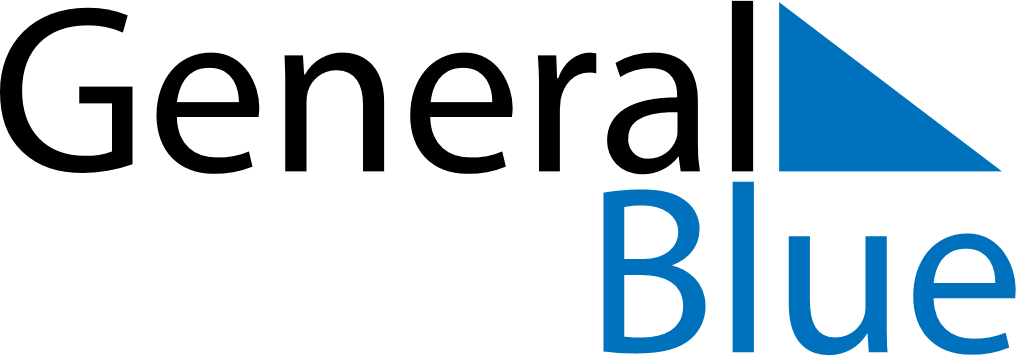 February 2026February 2026February 2026KosovoKosovoSUNMONTUEWEDTHUFRISAT123456789101112131415161718192021Independence Day22232425262728